Improving Health and Well-being in the District of Hope and Communities of the Fraser CanyonMicro Health Grant Application2024-2025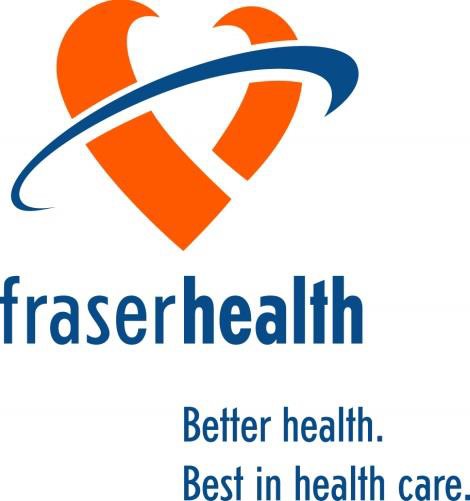 1.0 IntroductionFraser Health is investing $500,000 dollars on an ongoing basis to collaborate with the District of Hope and Communities of the Fraser Canyon (including Boston Bar) to improve overall health and well-being of residents residing in these communities. The funding will be in place to support community-based actions and strategies that are directed at improving health outcomes for all residents in these communities. These health outcomes include and are not limited to decreases in chronic disease rates, improved rates of physical activity and consumption of healthy foods, reduction in smoking and improvements in mental health and substance use outcomes through the reduction of depression and suicide in the community.Micro Health Grants Objectives and EligibilityAnnually $50,000 is designated to support the Micro Health Grants for one time funding allocated towards projects that would give the community the opportunity to invest in the overall health of the community (such as children’s playgrounds, train the trainer programs, after school programs). Each Micro Health Grant is eligible for a maximum of $10,000 each. All MicroHealth Grants will be evaluated by the Hope and Area Healthy Communities Committee and the Hope Health and Wellbeing Initiative Steering Committee through a set of guiding principles:Objectives of the Micro Health Grant are to enhance the following areas:Improve health and well-being throughout the District of Hope and Communities of the Fraser CanyonPromote actions and strategies that support improvement in population healthPromote community inclusion and involvement through a health equity lensCreate greater awareness around health promotion and educationImprove and increase community partnerships with and amongst community groups and Fraser HealthEligible Funding ActivitiesSuccessful Micro Health Grant applications will have to adhere to the following criteria in utilizing the funding.Providing or redesigning an enhanced service (improving access, transportation, education)Improving awareness of a program/serviceInitiatives that support quality improvement of a particular program/serviceSupporting the reach/scope from Hope including communities of the Fraser CanyonSupporting infrastructure or healthy built environment including purchase of small equipmentIneligible Funding ActivitiesThe list below lists examples and potential ineligible funding activities:Duplication of programs/servicesIncreases to costs or new costs for program/service utilization/staff wagesSignificant capital equipment/material purchases for individual and/or organizational needInvestment into IT services/resources for organizationOffice lease paymentGrant decisions are made quarterly. The time from application deadline to receiving funds (if approved) is two – three months. Please plan your application date accordingly.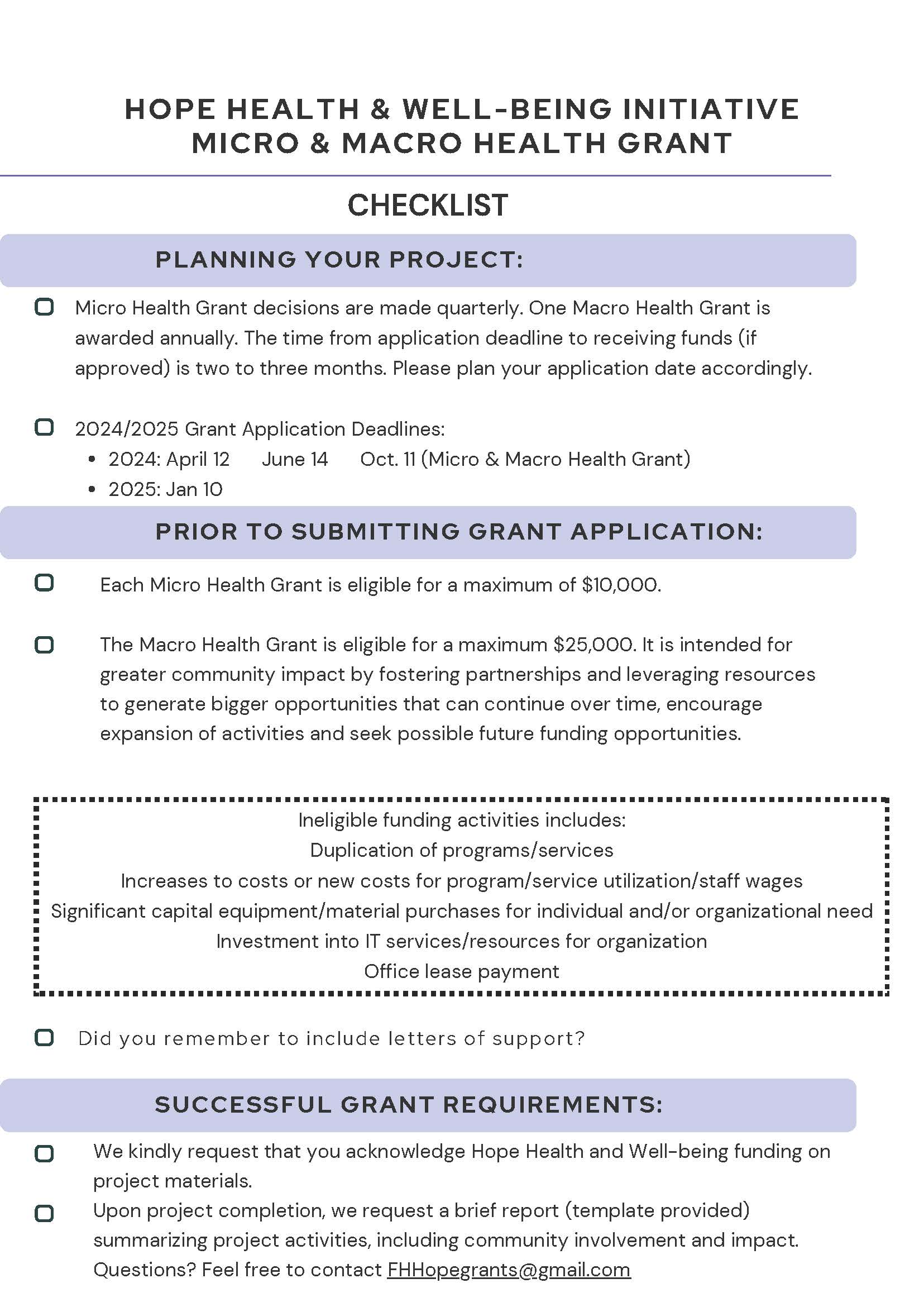 3.0 ApplicationPart A: Applicant InformationPlease note: If this application is successful, the Hope Health and Well-being Initiative will periodically connect to offer support, collaborate on addressing potential challenges, and understand progress and outcomes to highlight in the community. Upon completion, we request a brief report summarizing these activities, including the community involvement and impact, using the reporting template we provide.For grant review purposes only:Achievability	□ Sustainability	□ AffordabilityPartnership	□ Measurability	□ Accessibility/Health EquityImpact	□ Social Change	□ SafetyAchievabilitySustainabilityAffordabilityPartnershipMeasurabilityAccessibilityImpactSocial ChangeSafetyMicro Health Grant Title:Micro Health Grant Title:Organization Name:Organization Name:Applicant Name/Position:Applicant Name/Position:Mailing Address/Telephone/E-mail:Mailing Address/Telephone/E-mail:Total Requested: $Target Audience:Target Audience:Estimated Number Reached:Project Description & Objectives: (limit 250 words)Project Description & Objectives: (limit 250 words)Project Description & Objectives: (limit 250 words)Project Description & Objectives: (limit 250 words)Confirmed Partners: Please list confirmed community Confirmed Partners: Please list confirmed community Confirmed Partners: Please list confirmed community Confirmed Partners: Please list confirmed community Intended Outcomes, Measurables & Impact:Intended Outcomes, Measurables & Impact:Intended Outcomes, Measurables & Impact:Intended Outcomes, Measurables & Impact:Budget Allocation: Provide a budget itemized by broad category (ie supplies, equipment, honorariums, travel, etc.) with rationaleBudget Allocation: Provide a budget itemized by broad category (ie supplies, equipment, honorariums, travel, etc.) with rationaleBudget Allocation: Provide a budget itemized by broad category (ie supplies, equipment, honorariums, travel, etc.) with rationaleBudget Allocation: Provide a budget itemized by broad category (ie supplies, equipment, honorariums, travel, etc.) with rationaleSustainability Plan:Sustainability Plan:Sustainability Plan:Sustainability Plan:Applicant Commitment: Describe the Applicant’s financial commitment (cash and/or in-kind) to the ProjectApplicant Commitment: Describe the Applicant’s financial commitment (cash and/or in-kind) to the ProjectApplicant Commitment: Describe the Applicant’s financial commitment (cash and/or in-kind) to the ProjectApplicant Commitment: Describe the Applicant’s financial commitment (cash and/or in-kind) to the Project